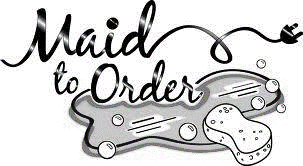 Date: __________________We are committed to a policy of Equal Employment Opportunity and will not discriminate on any legally protected basis, including, but not limited to, race, age, color, religion, sex, national origin, citizenship, ancestry, physical or mental disability, veteran status, or any other legally protected basis.PERSONAL BACKGROUNDLAST NAME: _____________________________ MI ____ FIRST NAME: _______________________PRESENT
ADDRESS: ______________________________ CITY: _________________ ST: ______ ZIP: ______MAILING
ADDRESS: ______________________________ CITY: _________________ ST: ______ ZIP: ______PREVIOUS (If less than 5 years at present address)
ADDRESS: ______________________________ CITY: _________________ ST: ______ ZIP: ______HOME TELEPHONE PERSON TO CONTACT IN EMERGENCY CONTACTNUMBER: ________________ CASE OF EMERGENCY: _______________ PHONE #: ____________CELL #: _________________________________ EMAIL: ____________________________________DRIVER’S LICENSE #: _____________________________ STATE ISSUED: _____________________HOW DID YOU HEAR ABOUT THIS JOB? ___________________________________________________DO YOU KNOW OR ARE YOU RELATED TO ANYONE WHO WORKS FOR MAID TO ORDERL FL? ______Driving is a requirement of the job. Is your license valid? _____ Yes _____ NoDo you have full time access to a vehicle? _____ Yes _____ NoIs your vehicle in good working condition? _____ Yes _____ NoIs the vehicle covered by liability insurance? _____ Yes _____ NoIf yes, what company? _________________________Policy Number: _______________________________Make of Vehicle: ______________________________ Model: _____________ Year: _______Are you able, at the time of employment, to submit verification
of your legal right to work in the U.S.?*				 _____ Yes _____ NoMaid to Order FL Inc, Inc.Application for Employment
*Verification and completion of the I-­9 form must be submitted no later than 3 business days after hire.Are you able to lift 25 pounds or more? 					_____ Yes _____ NoWould you have difficulty standing, bending, or kneeling 		_____ Yes _____ No 
in connection with performing necessary cleaning duties?Are you allergic to Household Chemicals?				_____ Yes _____ NoAre you allergic to cats and/or dogs?					_____ Yes _____ NoAre you afraid of cats and/or dogs?					_____ Yes _____ NoWhat hours are you available to work on the following weekdays?If hired, when can you start work? _________________________________________Are you presently employed? _____ Yes _____ NoIf “yes” may we contact your present employer? _____ Yes _____ NoWhich of the following categories of jobs have you had?____ House Cleaning ____ Hotel/Motel ____ Restaurant____ Fast Food ____ Janitorial ____ Sales____ Homemaker ____ Manufacturing ____ Service____ Other (explain) ____________________________________________________________________WORK EXPERIENCEList below your last three employers, starting with your present or last place of employment. You may
include in such history any verified work performed on a volunteer basis.Please provide name, location and date of the school(s) attended:_______________________________________________________________________High School Date of Graduation:_______________________________________________________________________Further Education Location Date of Graduation:_______________________________________________________________________PERSONAL REFERENCES
List the names of three persons not related to you, whom you have known at least three years.Check ONLY one box:  I NEED this job q I WANT this job (hint: there is no“right or wrong” answer, we just want to know you better in order to fill your schedule)Why are you interested in working for Maid to Order FL Inc?_______________________________________________________________Why do you think you are a good fit for this company?_______________________________________________________________How long do you see yourself working here?_______________________________________________________________Criminal background check for _______________________________ county / counties.Have you ever been convicted of a criminal offense? _____ Yes _____ NoIf yes, explain: _____________________________________Have you ever been bonded? _____ Yes _____ NoHas your driver’s license ever been suspended? _____ Yes _____ NoIf yes, explain: _____________________________________Note: Due to the security-­sensitive nature of the job, all employees are required to be bonded. As a matter of policy, the company conducts a police background and driving record check on any applicant in consideration of hiring.PLEASE READ CAREFULLY
AUTHORIZATION AND CONSENT FOR RELEASE OF INFORMATIONI, the undersigned, do hereby certify that the information provided by me for the purpose ofemployment is true and complete to the best of my knowledge. I understand that if I amemployed, any false statements will be considered as cause for possible dismissal.I authorize Maid to Order FL, Inc., and any security agency service working forthem, to disclose orally and in writing the results of this verification process and/or interview tothe designated authorized representative of this company.I have read and understand this release and consent and authorize the background verification. Iauthorize persons, schools, current and former employers, personal references and otherorganizations and Agencies to provide Maid to Order with all information that may berequested, and to conduct a verification, as deemed necessary by this Company to fulfill the jobrequirements, with regards to my motor vehicle records, credit history as allowed by EEOC andECOA, and to receive any criminal history record information pertaining to me which may be inthe files of any Federal, State or Local criminal justice agency in Texas or any other States. Ihereby release all the persons and Agencies providing such information from any and all claimsand damages connected with their release of any requested information. I agree that any copy ofthis document is as valid as the original. All results will be proprietary and will be keptCONFIDENTIAL and disclosed orally and in writing only to the designated authorizedrepresentatives of this Company and its Clients.I do hereby agree to forever release, discharge and indemnify Maid to Order, FL., and theirassociates to the full extent permitted by law from any claims, damages, losses, liabilities, costsand expenses, or any other charge or complaint filed with any agency arising from the retrievingand reporting of information.APPLICANT:________________________________ 		Date: __________________
Name, Typed or Printed________________________________ 		S.S.# __________________
SignatureAddress_______________________________________________________________ D.O.B. _____________ State ________ Maiden Name: _________________________MondayTuesdayWednesdayThursdayFridaySaturdaySunday____TO________TO________TO________TO________TO________TO________TO____DateMonth/YearName and Address of EmployerSalaryPositionReason for LeavingFrom:To:Supervisors Name:Telephone Number:From:To:From:To:Supervisors Name:Telephone Number:Supervisors Name:EDUCATIONAL BACKGROUNDName & School LocationCircle Highest GradeMajor Area of StudyHigh School9 10 11 12 / GEDCollege1 2 3 4Trade, Business or Graduate SchoolName:Occupation:Phone:Address:City St Zip:Years Known:Name:Occupation:Phone:Address:City St Zip:Years Known:Name:Occupation:Phone:Address:City St Zip:Years Known: